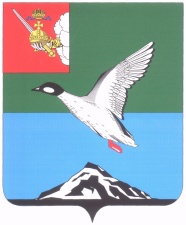 АДМИНИСТРАЦИЯ ЧЕРЕПОВЕЦКОГО МУНИЦИПАЛЬНОГО РАЙОНА П О С Т А Н О В Л Е Н И Еот 06.09.2017 									         № 2581г. ЧереповецО внесении изменений в постановление администрации района от 31.08.2015 № 1748 «Об утверждении муниципальной программы «Управление муниципальными финансами Череповецкого муниципального района на 2016-2020 годы»В соответствии с решением Муниципального Собрания района                       от 24.08.2017 № 361 «О внесении изменений в решение Муниципального Собрания района от 14.12.2016 № 320 «О бюджете Череповецкого муниципального района на 2017 год и плановый период 2018 и 2019 годов» ПОСТАНОВЛЯЮ:1. Внести следующие изменения в муниципальную программу «Управление муниципальными финансами Череповецкого муниципального района на 2016-2020 годы», утвержденную постановлением администрации района от 31.08.2015 № 1748 (далее – Программа):1.1. в паспорте Программы в строке «Объемы бюджетных ассигнований программы» цифры «239 911,8» и «49 785,8» заменить соответственно цифрами «239 617,7» и «49 491,7»;1.2. в разделе V «Ресурсное   обеспечение программы» Программы  цифры «239 911,8» и «49 785,8» заменить соответственно цифрами «239 617,7» и «49 491,7»;1.3. в графе 2017 приложения 3 к Программе цифры «49 785,8» заменить цифрами  «49 491,7»; 1.4. в графе 2017 приложения 4 к Программе:в строке «Всего» цифру «49 785,8» заменить цифрой  «49 491,7»;в строке «бюджет района» цифру «44 029,0»» заменить цифрой  «43 734,9»;1.5. в разделе на 2017 год приложения 5 к Программе:в строке «Подпрограмма 3 «Обеспечение реализации муниципальной программы «Управление муниципальными финансами Череповецкого муниципального района на 2016-2020 годы» цифру «7 082,5» заменить цифрой «6 788,4»;в строке «Основное мероприятие: обеспечение деятельности Финансового управления как ответственного исполнителя муниципальной программы, включая организацию и осуществление контроля за соблюдением законодательства Российской Федерации при использовании средств бюджета района, а также материальных ценностей, находящихся в собственности района»  цифру «7 082,5» заменить цифрой «6 788,4»;в строке «ИТОГО» цифру «49 785,8» заменить цифрой «49 491,7»;1.6. в паспорте Подпрограммы 3 Программы в строке «Объемы бюджетных ассигнований программы» цифры «31 559,6» и «7 082,5» заменить соответственно цифрами «31 265,5» и «6 788,4»;1.7. в разделе V «Ресурсное обеспечение реализации основных мероприятий подпрограммы 3 за счет средств бюджета района» Подпрограммы 3 Программы  цифры «31 559,6» и «7 082,5» заменить соответственно цифрами «31 265,5» и «6 788,4»;1.8. в графе 2017 приложения 3 к Подпрограмме 3 Программы цифры  «7 082,5» и «5 437,3» заменить соответственно цифрами «6 788,4»                            и «5 143,2»;1.9. в графе 2017 приложения 4 к Подпрограмме 3 Программы:в строке «Всего» цифру «7 082,5» заменить цифрой  «6 788,4»;в строке «бюджет района» цифру «5 437,3»» заменить цифрой «5 143,2».2. Постановление подлежит размещению на официальном сайте района в информационно-телекоммуникационной сети Интернет.Глава района                                                                                  Н.В. Виноградов